Есть первые обладатели знаков ГТО в нашей школе!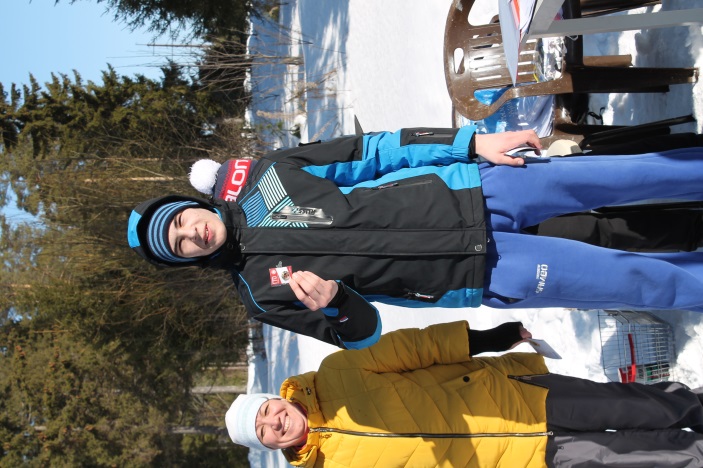 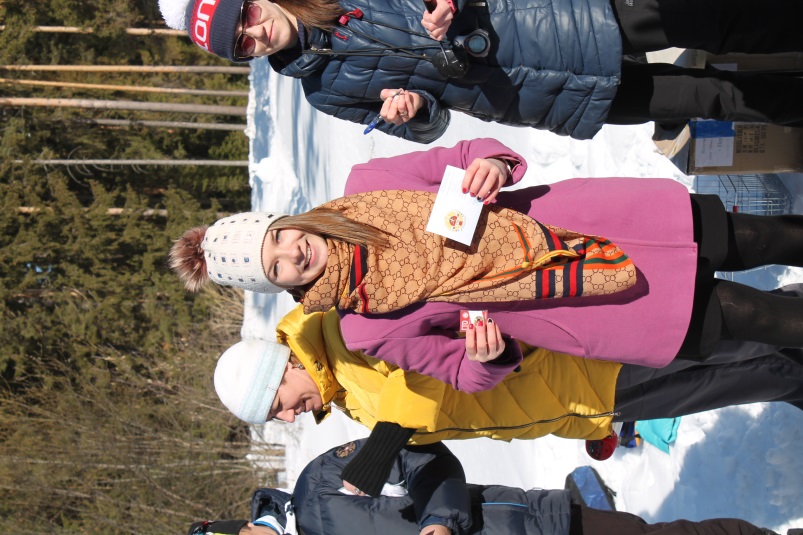 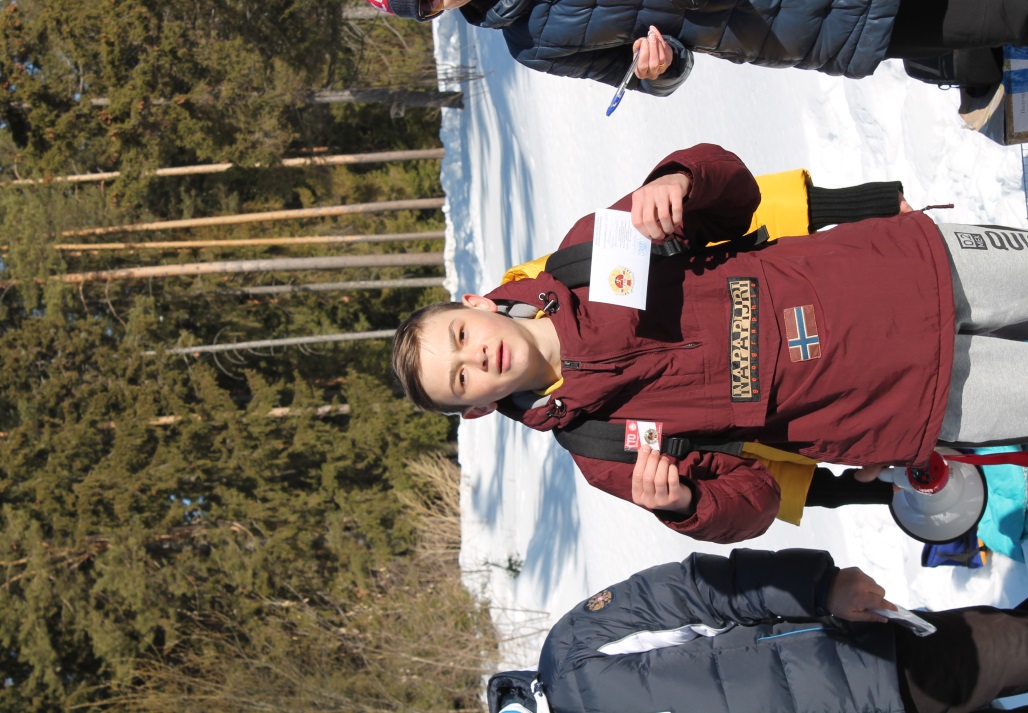 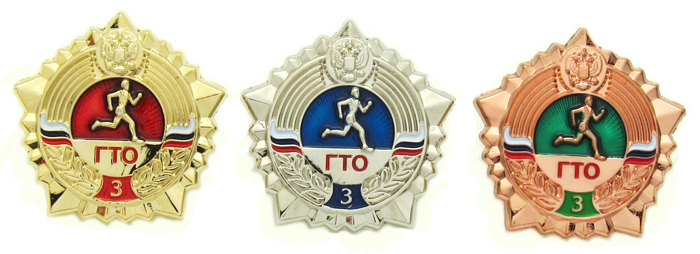 Золотой знак 3 ступени:Нечаева Елизавета,  Васькин Арсений,         Топорков Владимир, Горкунов Назар        Серебряный знак 3 ступени:  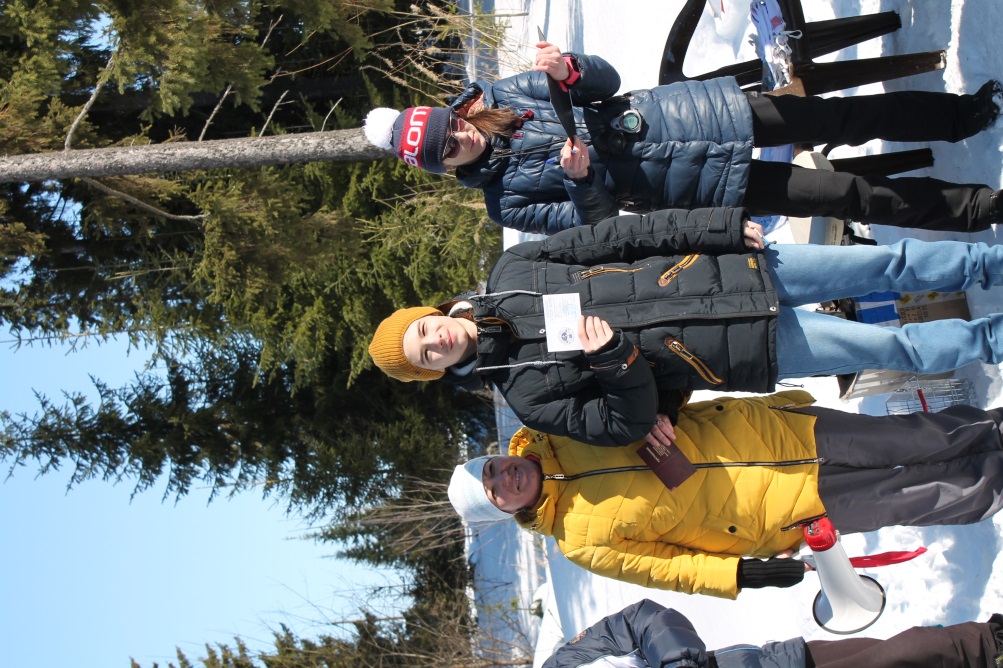     Коркодинов Данил,  Каяфа Данил   Бронзовый знак 3 ступени: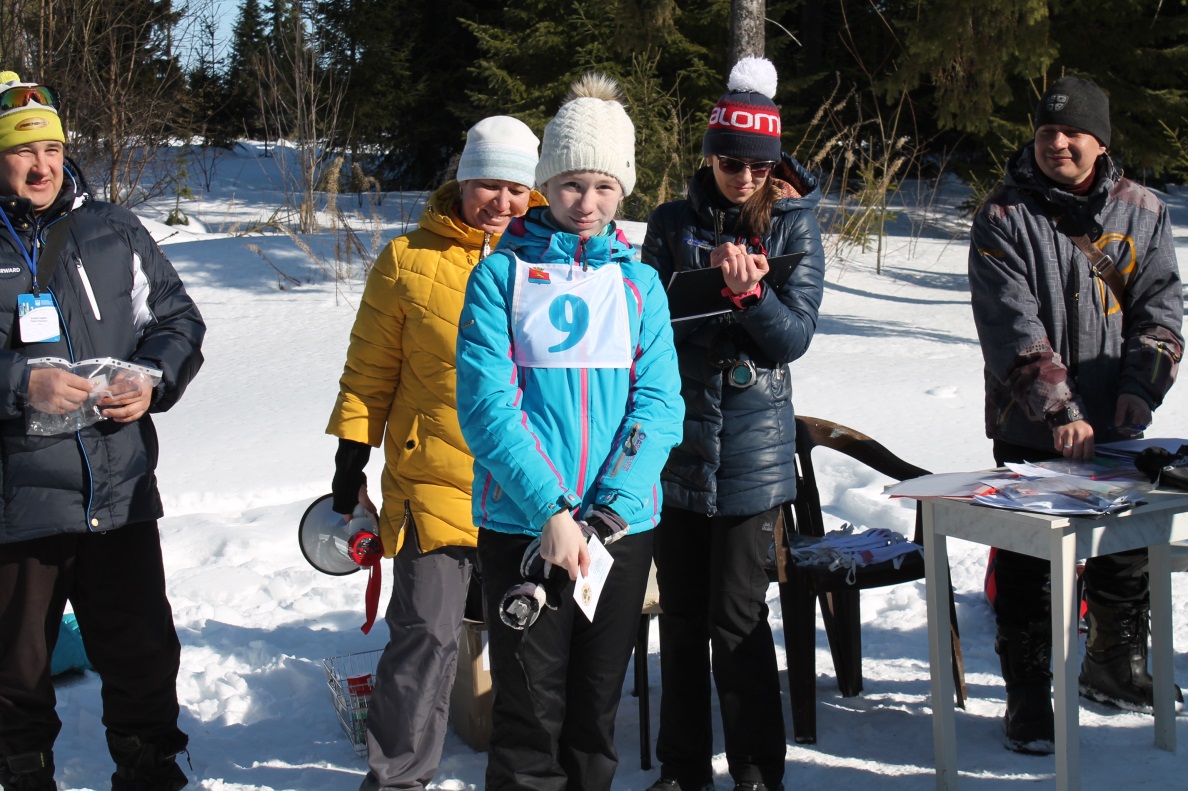 Глазырина СветланаСеребряный знак 4 ступени: Гущина Ксения 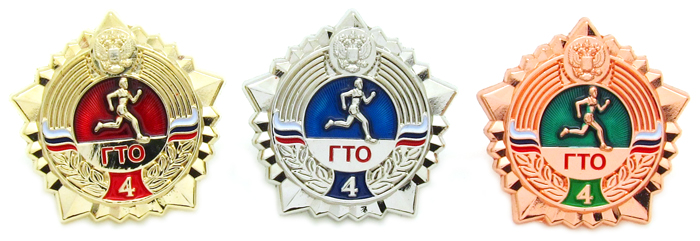 Поздравляем, ребята!!!Мы вами гордимся!